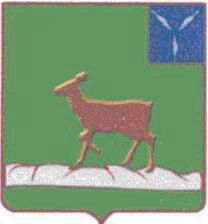 ИВАНТЕЕВСКОЕ РАЙОННОЕ СОБРАНИЕИВАНТЕЕВСКОГО МУНИЦИПАЛЬНОГО РАЙОНАСАРАТОВСКОЙ ОБЛАСТИТретье заседание от  16 ноября 2021 года                            с. ИвантеевкаПОВЕСТКА ДНЯ1. О согласии районного Собрания Ивантеевского муниципального района Саратовской области на участие в заседании Общего Собрания  Ассоциации «Совет муниципальных образований Саратовской области» 2021 году дистанционным способом и голосовании на нем члена Ассоциации «Совет муниципальных образований Саратовской области» Ивантеевского муниципального района.Информация: Нелин А.М – председатель Ивантеевского районного Собрания2. Разное.
00
00Председатель Ивантеевскогорайонного Собрания  		А.М. Нелин